[Place school logo here 
before supplying the 
document to the school]Freedom of Information (FOI) RequestsLog of requests (required for annual audit processes)School Name[Insert Full School Name]ICO Registration Number[Insert ICO Registration Number]School supported by: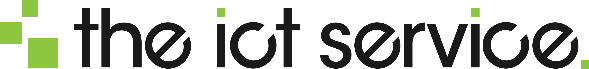 GDPR DPO Service provided by The ICT Service
dpo@theictservice.org.uk  |  0300 300 0000www.theictservice.org.uk/gdpr-dpo-service 
Training available upon request
Date of requestName of person / company making the requestWhat information was being requestedDate of 20 working day deadlineSuccessfully completed 